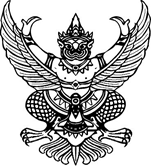 ประกาศองค์การบริหารส่วนตำบลสันติสุขเรื่อง มาตรการป้องกันการรับสินบนของส่วนราชการ*********************************************************		ด้วยรัฐบาลได้กำหนดให้การป้องกันปราบปรามการทุจริตและประพฤติมิชอบ เป็นนโยบายที่ทุกส่วนราชการต้องถือปฏิบัติและขับเคลื่อนให้เกิดผลเป็นรูปธรรม รวมทั้งยึดหลักธรรมาภิบาลในการปฏิบัติราชการ องค์การบริหารส่วนตำบลสันติสุข  จึงกำหนดมาตรการป้องกันการรับสินบนของส่วนราชการ เพื่อเป็นแนวทางในการปฏิบัติหน้าที่ด้วยความโปร่งใส เป็นธรรม ตรวจสอบได้ และไม่แสวงหาผลประโยชน์ โดยให้ถือปฏิบัติ ดังนี้		1. ผู้บริหารขององค์การบริหารส่วนตำบลสันติสุข และหัวหน้าส่วนราชการต่าง  ต้องไม่มีความเกี่ยวข้องกับการรับสินบนหรือมีประโยชน์ร่วมกับคู่สัญญา โครงการ หรือการจัดซื้อจัดจ้างได ๆ 		2. หัวหน้าส่วนราชการ ข้าราชการ พนักงานเจ้าหน้าที่ จะต้องไม่เรียกรับเงินหรือผลประโยชน์อื่นใดเพื่อแลกกับการให้บริการหรืออำนวยความสะดวก		3. หัวหน้าส่วนราชการ ข้าราชการ พนักงานเจ้าหน้าที่ จะต้องไม่ใช้ตำแหน่ง อำนาจหน้าที่ เพื่อเอื้อประโยชน์แก่ตนเองหรือพวกพ้อง		4. หัวหน้าส่วนราชการ ข้าราชการ พนักงานเจ้าหน้าที่ จะต้องไม่มีส่วนได้ส่วนเสียในสัญญาโครงการ หรือการจัดซื้อจัดจ้างได ๆ ของหน่วยงาน		5. การดำเนินงาน  การอนุมัติ อนุญาตต่าง ๆ ของส่วนราชการ จะต้องดำเนินการตามระเบียบ ข้อกฎหมาย  อย่างเคร่งครัด และไม่ก่อให้เกิดประโยชน์กับกลุ่มใดกลุ่มหนึ่ง		6. ให้รายงานผลการปฏิบัติงานเพื่อป้องกันการรับสินบนให้หัวหน้าส่วนราชการทราบเป็นระยะ		จึงประกาศมาเพื่อทราบโดยทั่วกัน 			ประกาศ ณ วันที่  30  มิถุนายน  2563							(ลงชื่อ)    วิมล  ตาเมืองมูล					(นายวิมล  ตาเมืองมูล)					นายกองค์การบริหารส่วนตำบลสันติสุข